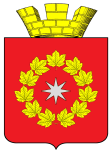 СОВЕТ ДЕПУТАТОВ ГОРОДСКОГО ПОСЕЛЕНИЯ Р.П.ОКТЯБРЬСКИЙОКТЯБРЬСКИЙ МУНИЦИПАЛЬНЫЙ РАЙОНВОЛГОГРАДСКАЯ ОБЛАСТЬ                                                           Р Е Ш Е Н И Е	                           17 сессия 3 созыва                             от 05 августа 2016 года                                                                           № 17-3/99О внесении изменений и дополнений в решение Совета депутатов городского поселения р.п. Октябрьский от 18 декабря 2015 года № 11-3/68 «О бюджете городского поселения р.п. Октябрьскийна 2016 год и на плановый период 2017  и 2018 годов».	В соответствии с приказом Министерства финансов Российской Федерации от 8 июня 2015 года № 90 н «О внесении изменений в Указания о порядке применения бюджетной классификации Российской Федерации, утвержденные приказом Министерства финансов РФ от 1 июля 2013г. № 65н», Совет депутатов городского поселения р.п. Октябрьский РЕШИЛ:1.Внести в решение Совета депутатов городского поселения р.п. Октябрьский от 18 декабря 2015 года № 11-3/68 «О бюджете городского поселения р.п. Октябрьский на 2016 год и на плановый период 2017 и 2018 годов» (в редакции от 24.03.2016г. № 13-3/73, от 26.05.2016г. № 14-3/83, от 08.07.2016г. № 15-3/90) следующие изменения и дополнения:1.1.Пункт 1.1 ст. 1 изложить в следующей редакции:«1.Утвердить основные характеристики бюджета городского поселения р.п. Октябрьский на 2016год:прогнозируемый общий объем доходов бюджета городского поселения р.п. Октябрьский в сумме 33097,43992 тыс. рублей, согласно приложению 1 к настоящему Решению, в том числе безвозмездные поступления от других бюджетов бюджетной системы Российской Федерации в сумме 14125,03537 тыс. руб. из нихиз областного бюджета  - 9963,17849 тыс. рублейиз бюджета Октябрьского муниципального района – 3000,0 тыс. рублейобщий объем расходов бюджета городского поселения р.п. Октябрьский  в сумме 52040,7382 тыс. рублей.Прогнозируемый дефицит бюджета городского поселения р.п. Октябрьский в сумме 18943,29828 тыс. рублей, или 101,9 процента к  общему годовому объему доходов бюджета городского поселения р.п. Октябрьский  без учета безвозмездных поступлений и (или) поступлений налоговых доходов по дополнительным нормативам отчислений».1.2. утвердить новую редакцию приложения 5 «Распределение бюджетных ассигнований по разделам и подразделам классификации расходов бюджета городского поселения р.п. Октябрьский на 2016 год» согласно приложению 2 к настоящему Решению.1.3. утвердить новую редакцию приложения 7 «Распределение бюджетных ассигнований по разделам, подразделам, целевым статьям и видам расходов классификации расходов бюджета городского поселения р.п. Октябрьский на 2016 год» согласно приложению 3 к настоящему Решению.1.4. утвердить новую редакцию приложения 9 «Распределение бюджетных ассигнований на реализацию муниципальных целевых программ на 2016 год» согласно приложению 4 к настоящему Решению.1.5. утвердить новую редакцию приложения 10 «Распределение бюджетных ассигнований на реализацию ведомственных целевых программ на 2016 год» согласно приложению 5 к настоящему Решению1.6. утвердить новую редакцию приложения 12 «Распределение бюджетных ассигнований по разделам и подразделам, целевым статьям и видам расходов классификации расходов бюджета городского поселения р.п. Октябрьский в составе ведомственной структуры расходов бюджета городского поселения р.п. Октябрьский на 2016 год» согласно приложению 6 к настоящему Решению.2. Настоящее Решение вступает в силу с момента его подписания и подлежит официальному обнародованию.Председатель Совета депутатов городского поселения р.п. Октябрьский                                         И.П. ХаустовВр.и.о.главы  городского поселения р.п.Октябрьский                                                       С.В.Черноголовый Приложение к решению Совета депутатов городскогопоселения р.п. Октябрьский05.08.2016г. № 15-3/99 Сметадоходов и расходов муниципального дорожного фондагородского поселения р.п. Октябрьский на 2016 год№п/пНаименование показателейСумма1231.ДОХОДЫ – всего:7099,72774в том числе:а)Остаток средств фонда на 1 января очередного финансового года1044,82774б)Средства бюджета   городского поселения в размере прогнозируемых поступлений от:1283,3акцизов на автомобильный бензин, прямогонный бензин, дизельное топливо, моторные масла для дизельных и (или) карбюраторных (инжекторных) двигателей, производимые на территории Российской Федерации;1283,3денежных средств, поступающих в местный бюджет от уплаты  неустоек (штрафов, пеней),  а также от возмещения убытков муниципального заказчика, взысканных в установленном порядке в связи с нарушением исполнителем (подрядчиком) условий муниципального контракта или иных договоров , финансируемых за счет  средств дорожного фонда, или с связи с уклонением от заключения таких контрактов или иных договоров в)Субсидии из областного бюджета на формирование муниципального дорожного фонда   городского поселенияг)Безвозмездные поступления от физических и юридических лиц, в том числе добровольные пожертвования, на финансовое  обеспечение дорожной деятельности в отношении автомобильных дорог общего пользования местного значения д)Не более 30% от собственных налоговых и неналоговых доходов за исключением средств по дополнительным нормативам отчислений4771,6е)Иные поступления, не противоречащие законодательству Российской Федерации и Волгоградской области2.РАСХОДЫ – всего:7099,72774в том числе:а)Содержание и ремонт действующей сети автомобильных дорог общего пользования местного значения и искусственных сооружений на них;б)Проектирование, строительство (реконструкция) и капитальный ремонт автомобильных дорог общего пользования местного значения и искусственных сооружений на них;в)Проведение проектно-изыскательских работ в области дорожной деятельности;г)Приобретение дорожно –строительной техники, необходимой для осуществления дорожной деятельности;д)Создание резерва средств муниципального дорожного фонда;е)Реализация прочих мероприятий, необходимых для развития и функционирования сети автомобильных дорог общего пользования местного значенияИТОГО:7099,72774Приложение 1Приложение 1к решению Совета депутатовк решению Совета депутатовгородского поселения р.п. Октябрьскийгородского поселения р.п. Октябрьскийот05.08.2016  № 17-3/99от05.08.2016  № 17-3/99 Поступления по налогам, сборам, платежам и поступлений от других бюджетов бюджетной системы Российской Федерации в бюджет  городского поселения р.п.Октябрьский в 2016 году Поступления по налогам, сборам, платежам и поступлений от других бюджетов бюджетной системы Российской Федерации в бюджет  городского поселения р.п.Октябрьский в 2016 году Поступления по налогам, сборам, платежам и поступлений от других бюджетов бюджетной системы Российской Федерации в бюджет  городского поселения р.п.Октябрьский в 2016 году(тыс. рублей)Код бюджетной классификации  Российской Федерации Наименование показателейСумма123000 1 00 00000 00 0000 000НАЛОГОВЫЕ И НЕНАЛОГОВЫЕ ДОХОДЫ18972,40455000 1 01 00000 00 0000 000 Налоги на прибыль, доходы8610,00000000 1 01 02000 01 0000 110Налог на доходы физических лиц8610,00000000 1 03 00000 00 0000 000Налоги на товары (работы, услуги), реализуемые на территории Российской Федерации1283,300000 1 03 02000 01 0000 110Акцизы по подакцизным товарам (продукции), производимым на территории Российской Федерации1283,300000 1 03 02230 01 0000 110Доходы от уплаты акцизов на дизельное топливо, зачисляемые в консолидированные бюджеты субъектов Российкой Федерации406,400000 1 03 02240 01 0000 110Доходы от уплаты акцизов на моторные масла для дизельных и (или) карбюраторных (инжекторных) двигателей, зачисляемые в консолидированные бюджеты субъектов Российской Федерации8,900000 1 03 02250 01 0000 110Доходы от уплаты акцизов на автомобильный бензин, производимый на территории Российской Федерации, зачисляемые в консолидированные бюджеты субъектов Российской Федерации898,800000 1 03 02260 01 0000 110Доходы от уплаты акцизов на прямогонный бензин, производимый на территории Российской Федерации, зачисляемые в консалидированные бюджеты субъектов Российской Федерации-30,800000 1 05 00000 00 0000 000 Налоги на совокупный доход586,20000000 1 05 03010 01 0000 110Единый сельскохозяйственный налог586,20000000 1 06 00000 00 0000 000Налоги на имущество7710,60000000 1 06 01000 00 0000 110Налог на имущество физических лиц610,60000000 1 06 06000 00 0000 110Земельный налог7100,00000000 1 08 00000 00 0000 000Государственная пошлина0,000000 1 08 04020 01 0000 110Государственная пошлина за совершение нотариальных действий должностными лицами органов местного самоуправления, уполномоченными в соответствии законодательными Российской Федерации на совершение нотариальных действий0,000000 1 09 00000 00 0000 110Задолженность и перерасчеты по отмененным налогам, сборам и иным обязательным платежам0,000000 1 09 04050 00 0000 110Земельный налог (по обязательствам, возникшим до 1 января 2006 года)000 1 11 00000 00 0000 000Доходы от использования имущества, находящегося в государственной и муниципальной собственности752,60000000 1 11 05000 00 0000 120Доходы, получаемые в виде арендной либо иной платы за передачу в возмездное пользование государственного и муниципального имущества (за исключением имущества автономных учреждений, а также имущества государственных и муниципальных унитарных предприятий, в том числе казенных)752,60000000 1 11 05013 00 0000 120Доходы, получаемые в виде арендной платы за земельные участки, государственная собственность на которые не разграничена, а также средства от продажи права на заключение договоров аренды указанных земельных участков752,60000000 1 11 05013 13 0000 120Доходы, получаемые в виде арендной платы за земельные участки, государственная собственность на которые не разграничена и которые расположены в границах поселений, а также средства от продажи права на заключение договоров аренды указанных земельных участков752,60000000 1 11 05030 00 0000 120Доходы от сдачи в аренду имущества, находящегося в оперативном управлении органов государственной власти, органов местного самоуправления, государственных  внебюджетных фондов и созданных ими учреждений (за исключением имущества автономных учреждений)0,00000000 1 11 05035 13 0000 120Доходы от сдачи в аренду имущества, находящегося в оперативном управлении органов управления городских поселений и созданных ими учреждений (за исключением имущества муниципальных, бюджетных и автономных учреждений)0,00000000 1 11 07015 13 0000 120Доходы от перечисления части прибыли, остающейся после уплаты налогов и иных обязательных платежей муниципальных унитарных предприятий, созданных поселениями000 1 11 09045 13 0000 120Прочие  поступления от использования имущества, находящегося в собственности городских поселений (за исключением имущества муниципальных  бюджетных и автономных учреждений, а также имущества муниципальных унитарных предприятий, в том числе казенных)0,000000 1 13 00000 00 0000 000ДОХОДЫ ОТ ОКАЗАНИЯ ПЛАТНЫХ УСЛУГ (РАБОТ) И КОМПЕНСАЦИИ ЗАТРАТ ГОСУДАРСТВА0,000000 1 13 02995 13 0000 130Прочие доходы от  компенсации затрат бюджетов городских  поселений0,000000 1 14 00000 00 0000 000ДОХОДЫ ОТ ПРОДАЖИ МАТЕРИАЛЬНЫХ И НЕМАТЕРИАЛЬНЫХ АКТИВОВ29,70455000 1 14 06013 13 0000 430 Доходы от продажи земельных участков, государственная собственность на которые не разграничена и которые расположены в границах городских поселений29,70455000 1 16 00000 00 0000 000ШТРАФЫ, САНКЦИИ, ВОЗМЕЩЕНИЕ УЩЕРБА0,00000000 1 16 21050 13 0000 140Денежные взыскания (штрафы) и иные суммы, взыскиваемые с лиц, виновных в совершении преступлений, и в возмещение ущерба имуществу, зачисляемые в бюджеты городских поселений0,00000000 1 16 90050 13 0000 140Прочие поступления от денежных взысканий (штрафов) и иных сумм в возмещение ущерба имуществу, зачисляемые в бюджеты городских поселений0,00000000 1 17 00000 00 0000 000Прочие неналоговые доходы0,00000000 1 17 05050 13 0000 180Прочие неналоговые доходы бюджетов городских поселений000 2 00 00000 00 0000 000Безвозмездные поступления 14125,03537000 2 02 00000 00 0000 000Безвозмездные поступления от других бюджетов бюджетной системы Российской Федерации14125,03537000 2 02 01000 00 0000 151Дотации бюджетам субъектов Российской Федерации и муниципальных образований6342,000000 2 02 01001 00 0000 151Дотации на выравнивание бюджетной обеспеченности 6342,000000 2 02 01001 13 0000 151Дотации бюджетам городских поселений на выравнивание бюджетной обеспеченности 6342,000000 2 02 01003 00 0000 151Дотации бюджетам городских поселение на поддержку мер по обеспечению сбалансированности бюджетов0,000000 2 02 01003 13 0000 151Дотации бюджетам городских поселение на поддержку мер по обеспечению сбалансированности бюджетов0,000000 2 02 02008 00 0000 151Субсидии бюджетам на обеспечение жильем молодых семей1161,85688000 2 02 02008 13 0000 151Субсидии бюджетам городских поселений на обеспечение жильем молодых семей585,33673000 2 02 02051 13 0000 151Субсидии бюджетам городских поселений на реализацию федеральных целевых программ576,52015000 2 02 02999 00 0000 151Прочие субсидии бюджетам поселений3550,000000 2 02 02999 13 0000 151Прочие субсидии бюджетам городских поселений3550,000000 2 02 02088 00 0004 151Субсидии бюджетам поселений  на обеспечение мероприятий по переселению граждан из аварийного жилищного фонда с учетом необходимости развития малоэтажного жилищного строительства0,00000000 2 02 02088 13 0004 151сусидии бюджетам поселений на обеспечение мероприятий по переселению граждан из аварийного жилищного фонда с учетом необходимости развития малоэтажного жилищного строительства за счет средств поступивших от государственной корпорации-фонда содействия реформированию жилищно-коммунального хозяйства0,00000000 2 02 02089 13 0004 151субсидии бюджетам поселений  на обеспечение мероприятий по переселению граждан из аварийного жилищного фонда с учетом необходимости развития малоэтажного жилищного строительства за счет средств бюджетов0,00000000 2 02 03015 00 0000 151Субвенции бюджетам на осуществление первичного воинского учета на территориях, где отсутствуют военные комиссариаты197,600000 2 02 03015 13 0000 151Субвенции бюджетам городских поселений на осуществление первичного воинского учета на территориях, где отсутствуют военные комиссариаты197,600000 2 02 03024 00 0000 151Субвенции бюджетам на выполнение передаваемых полномочий субъектов Российской Федерации17,300000 2 02 03024 13 0000 151Субвенции бюджетам городских поселений на выполнение передаваемых полномочий субъектов Российской Федерации17,300000 2 02 04999 00 0000 151Прочие межбюджетные трансферты3000,000000 2 02 04999 13 0000 151Прочие межбюджетные трансферты, передаваемые бюджетам городских поселений3000,000000 2 18 05010 13 0000 180Доходы бюджетов городских поселений от возврата бюджетными учреждениями остатков субсидий прошлых лет1,19784000 2 19 05000 13 0000 151Возврат остатков субсидий, субвенций и иных межбюджетных трансфертов, имеющих целевое назначение, прошлых лет из бюджетов городских поселений144,91935Всего доходов33097,43992Приложение 2   к решению Совета депутатовгородского поселения р.п. Октябрьский     от  05.08.2016года  № 17-3/99  Распределение бюджетных ассигнований по разделам и подразделам классификации расходов бюджета городского поселения р.п. Октябрьский на 2016год Распределение бюджетных ассигнований по разделам и подразделам классификации расходов бюджета городского поселения р.п. Октябрьский на 2016год Распределение бюджетных ассигнований по разделам и подразделам классификации расходов бюджета городского поселения р.п. Октябрьский на 2016год Распределение бюджетных ассигнований по разделам и подразделам классификации расходов бюджета городского поселения р.п. Октябрьский на 2016год Распределение бюджетных ассигнований по разделам и подразделам классификации расходов бюджета городского поселения р.п. Октябрьский на 2016год (тыс.рублей)НаименованиеразделподразделСумма                     Сумма                     Наименованиеразделподразделизмененияс учетом изменений12345ОБЩЕГОСУДАРСТВЕННЫЕ   ВОПРОСЫ0100-177,2125 254,676Функционирование высшего должностного лица субъекта Российской Федерации и органа местного самоуправления0102684,000Функционирование законодательных (представительных) органов государственной власти и представительных органов муниципальных образований0103-56,000240,000Функционирование Правительства Российской Федерации, высших исполнительных органов государственной власти субъектов Российской Федерации, местных администраций010475,9263 103,726Обеспечение деятельности финансовых, налоговых и таможенных органов и органов финансового (финансово-бюджетного) надзора010632,17432,174Резервные фонды011129,700287,600Другие общегосударственные вопросы0113-259,01161907,17639НАЦИОНАЛЬНАЯ  ОБОРОНА02000,000197,600Мобилизационная и вневойсковая подготовка0203197,600НАЦИОНАЛЬНАЯ  БЕЗОПАСНОСТЬ И ПРАВООХРАНИТЕЛЬНАЯ ДЕЯТЕЛЬНОСТЬ03000,00060,000Защита населения и территорий от чрезвычайных ситуаций природного и техногенного характера, гражданская оборона030940,000Другие вопросы в области национальной безопасности и правоохранительной деятельности031420,000НАЦИОНАЛЬНАЯ  ЭКОНОМИКА04002 333,127747 995,82774Транспорт0408-139,100728,000Дорожное хозяйство (дорожные фонды)04092 472,227747 099,72774Другие вопросы в области национальной экономики0412168,100ЖИЛИЩНО-КОММУНАЛЬНОЕ  ХОЗЯЙСТВО050022 431,5202231 624,41922Жилищное хозяйство05014 081,123227 796,49322Коммунальное хозяйство0502600,0001 125,000Благоустройство 050317 750,39722 702,926ОБРАЗОВАНИЕ070012,00035,000Молодежная политика и оздоровление детей070712,00035,000КУЛЬТУРА,  КИНЕМАТОГРАФИЯ080026,4004 400,800Культура 080126,4004 400,800СОЦИАЛЬНАЯ  ПОЛИТИКА10001 819,7532 281,36485Пенсионное обеспечение100147,338186,150Социальное обеспечение населения10031 772,414852 095,21485ФИЗИЧЕСКАЯ КУЛЬТУРА И СПОРТ1100-30,00050,000Массовый спорт1102-30,00050,000СРЕДСТВА МАССОВОЙ ИНФОРМАЦИИ1200-167,950141,050Другие вопросы в области средств массовой информации1204-167,950141,050ИТОГО26 247,6392052 040,73820Приложение 3 к решению Совета депутатов городского поселения р.п. Октябрьскийот 05.08.2016 года  № 17-3/99   РАСПРЕДЕЛЕНИЕ БЮДЖЕТНЫХ  АССИГНОВАНИЙРАСПРЕДЕЛЕНИЕ БЮДЖЕТНЫХ  АССИГНОВАНИЙРАСПРЕДЕЛЕНИЕ БЮДЖЕТНЫХ  АССИГНОВАНИЙРАСПРЕДЕЛЕНИЕ БЮДЖЕТНЫХ  АССИГНОВАНИЙРАСПРЕДЕЛЕНИЕ БЮДЖЕТНЫХ  АССИГНОВАНИЙРАСПРЕДЕЛЕНИЕ БЮДЖЕТНЫХ  АССИГНОВАНИЙРАСПРЕДЕЛЕНИЕ БЮДЖЕТНЫХ  АССИГНОВАНИЙпо разделам, подразделам, целевым статьям и видам расходов классификации расходовпо разделам, подразделам, целевым статьям и видам расходов классификации расходовпо разделам, подразделам, целевым статьям и видам расходов классификации расходовпо разделам, подразделам, целевым статьям и видам расходов классификации расходовпо разделам, подразделам, целевым статьям и видам расходов классификации расходовпо разделам, подразделам, целевым статьям и видам расходов классификации расходовпо разделам, подразделам, целевым статьям и видам расходов классификации расходовбюджета городского поселения р.п. Октябрьский на 2016 годбюджета городского поселения р.п. Октябрьский на 2016 годбюджета городского поселения р.п. Октябрьский на 2016 годбюджета городского поселения р.п. Октябрьский на 2016 годбюджета городского поселения р.п. Октябрьский на 2016 годбюджета городского поселения р.п. Октябрьский на 2016 годбюджета городского поселения р.п. Октябрьский на 2016 год(тыс.рублей)(тыс.рублей)НаименованиеРазделПодразделЦелевая статья расходовГруппа вида расходовСумма                   Сумма                   НаименованиеРазделПодразделЦелевая статья расходовГруппа вида расходовизмененияс учетом изменений1234567ОБЩЕГОСУДАРСТВЕННЫЕ  ВОПРОСЫ01-177,2125254,676Функционирование высшего должностного лица субъекта Российской Федерации и муниципального образования01020,000684,000Ведомственная целевая программа "Организация деятельности администрации городского поселения р.п. Октябрьский на 2015-2017гг."010250 00,000684,000Расходы на выплаты персоналу в целях обеспечения выполнения функций государственными (муниципальными) органами, казенными учреждениями, органами управления государственными внебюджетными фондами010250 01000,000684,000Функционирование законодательных (представительных) органов государственной власти и представительных органов муниципальных образований0103-56,000240,000Непрограммные направления обеспечения деятельности органов местного самоуправления городского поселения р.п. Октябрьский010399 0-56,000240,000Расходы на выплаты персоналу в целях обеспечения выполнения функций государственными (муниципальными) органами, казенными учреждениями, органами управления государственными внебюджетными фондами010399 0100-56,000240,000Функционирование Правительства Российской Федерации, высших исполнительных органов государственной власти субъектов Российской Федерации, местных администраций010475,9263103,726Ведомственная целевая программа "Организация деятельности администрации городского поселения р.п. Октябрьский на 2015-2017гг."010450 0 58,6263072,826Расходы на выплаты персоналу в целях обеспечения выполнения функций государственными (муниципальными) органами, казенными учреждениями, органами управления государственными внебюджетными фондами010450 0 100-0,6002472,700Закупка товаров, работ и услуг для государственных (муниципальных) нужд010450 0 20059,209600,109Иные бюджетные ассигнования010450 0 8000,0170,017Непрограммные направления обеспечения деятельности органов местного самоуправления городского поселения р.п. Октябрьский010499 0 0,00013,600Иные бюджетные ассигнования010499 0 8000,00013,600Непрограммные направления обеспечения деятельности органов местного самоуправления городского поселения р.п. Октябрьский010499 017,30017,300Закупка товаров, работ и услуг для государственных (муниципальных) нужд010499 020017,30017,300Обеспечение деятельности финансовых, налоговых и таможенных органов и органов финансового (финансово-бюджетного) надзора010632,17432,174Ведомственная целевая программа "Организация деятельности администрации городского поселения р.п. Октябрьский на 2015-2017гг."010650 032,17432,174Межбюджетные трансферты010650 050032,17432,174Резервные фонды011129,700287,600Непрограммные направления обеспечения деятельности органов местного самоуправления городского поселения р.п. Октябрьский011199 0 29,700287,600Иные бюджетные ассигнования011199 0 80029,700287,600Другие общегосударственные вопросы0113-259,01161907,17639Ведомственная целевая программа "Оценка недвижимости, признание прав и регулирование отношений по муниципальной собственности, мероприятия по землеустройству и землепользованию в городском поселении р.п. Октябрьский на 2015-2017гг."011375 029,70455179,70455Закупка товаров, работ и услуг для государственных (муниципальных) нужд011375 020029,70455179,70455Ведомственная целевая программа "Противодействие коррупции в муниципальном образовании городского поселения р.п. Октябрьский на 2015- 2017 гг."011386 00,00010,000Закупка товаров, работ и услуг для государственных (муниципальных) нужд011386 02000,00010,000Непрограммные направления обеспечения деятельности органов местного самоуправления городского поселения р.п. Октябрьский011399 00,0000,200Иные бюджетные ассигнования011399 08000,0000,200Непрограммные направления обеспечения деятельности органов местного самоуправления городского поселения р.п. Октябрьский011399 00,00010,000Иные бюджетные ассигнования011399 08000,00010,000Непрограммные направления обеспечения деятельности органов местного самоуправления городского поселения р.п. Октябрьский011399 010,00010,000Иные бюджетные ассигнования011399 080010,00010,000Непрограммные направления обеспечения деятельности органов местного самоуправления городского поселения р.п. Октябрьский011399 0346,08384697,27184Закупка товаров, работ и услуг для государственных (муниципальных) нужд011399 0200346,08384697,27184Непрограммные направления обеспечения деятельности органов местного самоуправления городского поселения р.п. Октябрьский011399 0-644,8000,000Иные бюджетные ассигнования011399 0800-644,800Непрограммные направления обеспечения деятельности органов местного самоуправления городского поселения р.п. Октябрьский011399 00,0000,000Иные бюджетные ассигнования011399 0800НАЦИОНАЛЬНАЯ ОБОРОНА020,000197,600Мобилизационная и вневойсковая подготовка02030,000197,600Непрограммные расходы органов местного самоуправления городского поселения р.п. Октябрьский020399 00,000197,600Расходы на выплаты персоналу в целях обеспечения выполнения функций государственными (муниципальными) органами, казенными учреждениями, органами управления государственными внебюджетными фондами020399 0 1000,000197,600НАЦИОНАЛЬНАЯ БЕЗОПАСНОСТЬ И ПРАВООХРАНИТЕЛЬНАЯ ДЕЯТЕЛЬНОСТЬ030,00060,000Защита населения и территории от чрезвычайных ситуаций природного  и техногенного характера, гражданская оборона03090,00040,000Ведомственная целевая программа "Пожарная безопасность и защита населения и территории городского поселения р.п. Октябрьский от чрезвычайных ситуаций на 2015- 2017 гг."030965 00,00040,000Закупка товаров, работ и услуг для государственных (муниципальных) нужд030965 020040,000Другие вопросы в области национальной безопасности и правоохранительной деятельности03140,00020,000Ведомственная целевая программа "Пожарная безопасность и защита населения и территории городского поселения р.п. Октябрьский от чрезвычайных ситуаций на 2015- 2017 гг."031465 00,00020,000Закупка товаров, работ и услуг для государственных (муниципальных) нужд031465 020020,000НАЦИОНАЛЬНАЯ ЭКОНОМИКА042333,127747995,82774Транспорт0408-139,100728,000Непрограммные расходы органов местного самоуправления городского поселения р.п. Октябрьский0408-139,100728,000Иные бюджетные ассигнования040899 0800-139,100728,000Дорожное хозяйство (дорожные фонды)04092472,227747099,72774Ведомственная целевая программа "Обеспечение безопасности дорожного движения на территории городского поселения р.п. Октябрьский на 2016-2018гг."040968 02472,227747099,72774Закупка товаров, работ и услуг для государственных (муниципальных) нужд040968 02002472,227747099,72774Другие вопросы в области национальной экономики04120,000168,100Ведомственная целевая программа "Оценка недвижимости, признание прав и регулирование отношений по муниципальной собственности, мероприятия по землеустройству и землепользованию в городском поселении р.п. Октябрьский на 2015-2017гг."041275 00,000168,100Закупка товаров, работ и услуг для государственных (муниципальных) нужд041275 0200168,100ЖИЛИЩНО-КОММУНАЛЬНОЕ ХОЗЯЙСТВО0522431,5202231624,41922Жилищное хозяйство054081,123227796,49322Поддержка жилищного хозяйства05011708,279761708,27976Непрограммные расходы органов местного самоуправления городского поселения р.п. Октябрьский050199 01586,679761586,67976Иные бюджетные ассигнования050199 0 8001586,679761586,67976Непрограммные расходы органов местного самоуправления городского поселения р.п. Октябрьский050199 0121,600121,600Закупка товаров, работ и услуг для государственных (муниципальных) нужд050199 0200121,600121,600Бюджетные инвестиции в объекты капитального строительства собственности муниципального образования05012372,843466088,21346Муниципальная целевая программа "Переселение граждан, проживающих на территории городского поселения р.п. Октябрьский из аварийного жилищного фонда на 2014-2017гг."050112 0914,522884629,89288Капитальные вложения в объекты недвижимого имущества государственной (муниципальной) собственности050112 0400914,522884629,89288Муниципальная целевая программа "Переселение граждан, проживающих на территории городского поселения р.п. Октябрьский из аварийного жилищного фонда на 2014-2017гг."050112 01458,320581458,32058Капитальные вложения в объекты недвижимого имущества государственной (муниципальной) собственности050112 04001458,320581458,32058Коммунальное хозяйство05600,0001125,000Бюджетные инвестиции в объекты капитального строительства собственности муниципального образования05020,000240,000Ведомственная целевая программа "Расширение существующей системы газоснабжения, технического перевооружения существующей системы газоснабжения в р.п. Октябрьский на 2015-2016г."050277 00,000240,000Капитальные вложения в объекты недвижимого имущества государственной (муниципальной) собственности050277 04000,000240,000Мероприятия в области коммунального хозяйства0502600,000885,000Ведомственная целевая программа "Энергосбережениеи повышение энергоэффективности на территории городского поселения р.п. Октябрьский на 2016-2018гг." 050278 00,000285,000Закупка товаров, работ и услуг для государственных (муниципальных) нужд050278 0200285,000Ведомственная целевая программа "Энергосбережениеи повышение энергоэффективности на территории городского поселения р.п. Октябрьский на 2016-2018гг." 050278 0600,000600,000Иные бюджетные ассигнования050278 0800600,000600,000Благоустройство050317750,39722702,926Уличное освещение0503734,1002824,000Ведомственная целевая программа "Обеспечение безопасности дорожного движения на территории городского поселения р.п. Октябрьский на 2016-2018гг."050368 0734,1002824,000Закупка товаров, работ и услуг для государственных (муниципальных) нужд050368 0200734,1002824,000Озеленение05030,000100,000Ведомственная целевая программа "Сохранение и воспроизводство зеленого фонда городского поселения  р.п. Октябрьский на 2015-2017гг."050379 00,000100,000Закупка товаров, работ и услуг для государственных (муниципальных) нужд050379 0200100,000Организация и содержание мест захоронения05030,00020,000Ведомственная целевая программа "Содержание и благоустройство мест захоронения в городском поселении р.п. Октябрьский на 2015-2017гг."050379 00,00020,000Закупка товаров, работ и услуг для государственных (муниципальных) нужд050379 0 20020,000Прочие мероприятия по благоустройству050317016,29719758,926Ведомственная целевая программа "Благоустройство территории городского поселения р.п. Октябрьский на 2016-2018гг."050379 03868,2976450,926Закупка товаров, работ и услуг для государственных (муниципальных) нужд050379 02003868,2976450,926Ведомственная целевая программа "Благоустройство территории городского поселения р.п. Октябрьский на 2016-2018гг."050322 013000,00013000,000Закупка товаров, работ и услуг для государственных (муниципальных) нужд050322 020013000,00013000,000Ведомственная целевая программа "Развитие территориального общественного самоуправления на 2016-2018гг."050357 0148,000308,000Закупка товаров, работ и услуг для государственных (муниципальных) нужд050357 0200148,000308,000ОБРАЗОВАНИЕ0712,00035,000Молодежная политика и оздоровление детей070712,00035,000Непрограммные расходы органов местного самоуправления городского поселения р.п. Октябрьский070799 012,00035,000Закупка товаров, работ и услуг для государственных (муниципальных) нужд070799 020012,00035,000КУЛЬТУРА, КИНЕМАТОГРАФИЯ 0826,4004400,800Культура080126,4004400,800Ведомственная целевая программа "Развитие культуры в городском поселении р.п. Октябрьский на 2015-2017гг."080160 026,4004400,800Закупка товаров, работ и услуг для государственных (муниципальных) нужд080160 020050,000350,000Предоставление субсидий бюджетным, автономным учреждениям и иным некоммерческим организациям080160 0600-23,6004050,800СОЦИАЛЬНАЯ ПОЛИТИКА101819,752852281,36485Пенсионное обеспечение100147,338186,150Непрограммные расходы органов местного самоуправления городского поселения р.п. Октябрьский100199 047,338186,150Социальное обеспечение и иные выплаты населению100199 030047,338186,150Социальное обеспечение населения10031772,414852095,21485Муниципальная целевая программа "Улучшение жилищных условий молодых семей городского поселения р.п. Октябрьский на 2014-2016гг."100301 01772,414852095,21485Социальное обеспечение и иные выплаты населению100301 03001772,414852095,21485ФИЗИЧЕСКАЯ КУЛЬТУРА И СПОРТ 11-30,00050,000Массовый спорт1102-30,00050,000Ведомственная целевая программа "Развитие физической культуры и спорта городского поселения р.п. Октябрьский на 2015-2017гг."110253 0-30,00050,000Закупка товаров, работ и услуг для государственных (муниципальных) нужд110253 0200-30,00050,000СРЕДСТВА МАССОВОЙ ИНФОРМАЦИИ 12-167,950141,050Другие вопросы в области средств массовой информации1204-167,950141,050Ведомственная целевая программа "Информирование населения о деятельности органов местного самоуправления на территории городского поселения р.п. Октябрьский на  2015-2017 год"120485 0-167,950141,050Закупка товаров, работ и услуг для государственных (муниципальных) нужд120485 0200-167,950141,050ИТОГО26247,6392052040,73820Приложение 4  к решению Совета депутатовгородского поселения р.п. Октябрьскийот  05.08.2016года 2016  № 17-3/99 РАСПРЕДЕЛЕНИЕ БЮДЖЕТНЫХ  АССИГНОВАНИЙРАСПРЕДЕЛЕНИЕ БЮДЖЕТНЫХ  АССИГНОВАНИЙРАСПРЕДЕЛЕНИЕ БЮДЖЕТНЫХ  АССИГНОВАНИЙна реализацию муниципальных  программ  городского поселения р.п. Октябрьский на 2016 годна реализацию муниципальных  программ  городского поселения р.п. Октябрьский на 2016 годна реализацию муниципальных  программ  городского поселения р.п. Октябрьский на 2016 год(тыс.рублей)НаименованиеПрограмма (подпрограмма, основное мероприятие)Сумма                123Муниципальная целевая программа "Улучшение жилищных условий молодых семей городского поселения р.п. Октябрьский на 2014-2016гг."01 0 002 095,21485Муниципальная целевая программа "Переселение граждан, проживающих на территории городского поселения р.п. Октябрьский из аварийного жилищного фонда на 2014-2017гг."12 0 006 088,21346ИТОГО8 183,42831Приложение 5  к решению Совета депутатовгородского поселения р.п. Октябрьскийот   05.08. 2016  № 17-3/99   РАСПРЕДЕЛЕНИЕ БЮДЖЕТНЫХ  АССИГНОВАНИЙРАСПРЕДЕЛЕНИЕ БЮДЖЕТНЫХ  АССИГНОВАНИЙРАСПРЕДЕЛЕНИЕ БЮДЖЕТНЫХ  АССИГНОВАНИЙРАСПРЕДЕЛЕНИЕ БЮДЖЕТНЫХ  АССИГНОВАНИЙРАСПРЕДЕЛЕНИЕ БЮДЖЕТНЫХ  АССИГНОВАНИЙна реализацию ведомственных целевых программ  городского поселения р.п. Октябрьский на 2016 годна реализацию ведомственных целевых программ  городского поселения р.п. Октябрьский на 2016 годна реализацию ведомственных целевых программ  городского поселения р.п. Октябрьский на 2016 годна реализацию ведомственных целевых программ  городского поселения р.п. Октябрьский на 2016 годна реализацию ведомственных целевых программ  городского поселения р.п. Октябрьский на 2016 год(тыс.рублей)НаименованиеПрограммное направление расходов (ведомственная целевая программа)Программное направление расходов (ведомственная целевая программа)Группа вида расходовСумма              12234Ведомственная целевая программа "Организация деятельности администрации городского поселения р.п. Октябрьский на 2015-2017 годы"50 0 000050 0 00003 789,00000Расходы на выплаты персоналу в целях обеспечения выполнения функций государственными (муниципальными) органами, казенными учреждениями, органами управления государственными внебюджетными фондами50 0 000050 0 00001003 156,70000Закупка товаров, работ и услуг для государственных (муниципальных) нужд50 0 000050 0 0000200600,10900Иные бюджетные ассигнования50 0 000050 0 00008000,01700Межбюджетные трансферты50 0 000050 0 000050032,17400Ведомственная целевая программа "Развитие физической культуры и спорта городского поселения р.п. Октябрьский на 2015-2017гг."53 0 000053 0 000050,00000Закупка товаров, работ и услуг для государственных (муниципальных) нужд53 0 000053 0 000020050,00000Ведомственная целевая программа "Развитие культуры в городском поселении р.п. Октябрьский на 2015-2017гг."60 0 000060 0 00004 400,80000Закупка товаров, работ и услуг для государственных (муниципальных) нужд60 0 000060 0 0000200350,00000предоставление субсидий бюджетным, автономным учреждениям и иным некоммерческим организациям60 0 000060 0 00006004 050,80000Ведомственная целевая программа "Пожарная безопасность и защита населения и территории городского поселения р.п. Октябрьский от чрезвычайных ситуаций на 2015-2017гг."65 0 000065 0 000060,00000Закупка товаров, работ и услуг для государственных (муниципальных) нужд65 0 000065 0 000020060,00000Ведомственная целевая программа "Обеспечение безопасности дорожного движения на территории городского поселения р.п. Октябрьский на 2016-2018гг."68 0 000068 0 00009 923,72774Закупка товаров, работ и услуг для государственных (муниципальных) нужд68 0 000068 0 00002009 923,72774Ведомственная целевая программа "Оценка недвижимости, признание прав и регулирование отношений по муниципальной собственности, мероприятия по землеустройству и землепользованию в городском поселении р.п. Октябрьский на 2015-2017гг."75 0 000075 0 0000347,80455Закупка товаров, работ и услуг для государственных (муниципальных) нужд75 0 000075 0 0000200347,80455Ведомственная целевая программа "Расширение существующей системы газоснабжения, технического перевооружения существующей системы газоснабжения в р.п. Октябрьский на 2015-2016гг."77 0 000077 0 0000240,00000Закупка товаров, работ и услуг для государственных (муниципальных) нужд77 0 000077 0 0000200240,00000Ведомственная целевая программа "Энергосбережениеи повышение энергоэффективности на территории городского поселения р.п. Октябрьский на 2016-2018гг." 78 0 000078 0 0000885,00000Закупка товаров, работ и услуг для государственных (муниципальных) нужд78 0 000078 0 0000200285,00000Иные бюджетные ассигнования78 0 000078 0 0000800600,00000Ведомственная целевая программа "Сохранение и воспроизводство зеленого фонда городского поселения р.п. Октябрьский на 2015-2017гг."79 0 000079 0 0000100,00000Закупка товаров, работ и услуг для государственных (муниципальных) нужд79 0 000079 0 0000200100,00000Ведомственная целевая программа "Содержание и благоустройство мест захоронения в городском поселении р.п. Октябрьский на 2015-2017гг."79 0 000079 0 000020,00000Закупка товаров, работ и услуг для государственных (муниципальных) нужд79 0 000079 0 000020020,00000Ведомственная целевая программа "Благоустройство территории городского поселения р.п. Октябрьский на 2016-2018гг."79 0 000079 0 000019 450,92600Закупка товаров, работ и услуг для государственных (муниципальных) нужд79 0 000079 0 000020019 450,92600Ведомственная целевая программа "Развитие территориального общественного самоуправления на 2016-2018гг."57 0 000057 0 0000308,00000Закупка товаров, работ и услуг для государственных (муниципальных) нужд57 0 000057 0 0000200308,00000Ведомственная целевая программа "Информирование населения о деятельности органов местного самоуправления на территории городского поселения р.п. Октябрьский на 2015-2017гг."85 0 000085 0 0000141,05000Закупка товаров, работ и услуг для государственных (муниципальных) нужд85 0 000085 0 0000200141,05000Ведомственная целевая программа "Противодействие коррупции в муниципальном образовании городского поселения р.п. Октябрьский на 2015-2017гг."86 0 00086 0 00010,00000Закупка товаров, работ и услуг для государственных (муниципальных) нужд86 0 000086 0 000020010,00000ИТОГО39 726,30829Приложение 6 к решению Совета депутатовгородского поселения р.п. Октябрьскийот 05.08от 05.08    от 05.08. 2016  № 17-3/99  РАСПРЕДЕЛЕНИЕ БЮДЖЕТНЫХ АССИГНОВАНИЙРАСПРЕДЕЛЕНИЕ БЮДЖЕТНЫХ АССИГНОВАНИЙРАСПРЕДЕЛЕНИЕ БЮДЖЕТНЫХ АССИГНОВАНИЙРАСПРЕДЕЛЕНИЕ БЮДЖЕТНЫХ АССИГНОВАНИЙРАСПРЕДЕЛЕНИЕ БЮДЖЕТНЫХ АССИГНОВАНИЙРАСПРЕДЕЛЕНИЕ БЮДЖЕТНЫХ АССИГНОВАНИЙРАСПРЕДЕЛЕНИЕ БЮДЖЕТНЫХ АССИГНОВАНИЙРАСПРЕДЕЛЕНИЕ БЮДЖЕТНЫХ АССИГНОВАНИЙРАСПРЕДЕЛЕНИЕ БЮДЖЕТНЫХ АССИГНОВАНИЙРАСПРЕДЕЛЕНИЕ БЮДЖЕТНЫХ АССИГНОВАНИЙпо разделам, подразделам, целевым статьям и видам расходов бюджета по разделам, подразделам, целевым статьям и видам расходов бюджета по разделам, подразделам, целевым статьям и видам расходов бюджета по разделам, подразделам, целевым статьям и видам расходов бюджета по разделам, подразделам, целевым статьям и видам расходов бюджета по разделам, подразделам, целевым статьям и видам расходов бюджета по разделам, подразделам, целевым статьям и видам расходов бюджета по разделам, подразделам, целевым статьям и видам расходов бюджета по разделам, подразделам, целевым статьям и видам расходов бюджета по разделам, подразделам, целевым статьям и видам расходов бюджета в составе ведомственной структуры расходов бюджета городского поселения р.п. Октябрьский на 2016 годв составе ведомственной структуры расходов бюджета городского поселения р.п. Октябрьский на 2016 годв составе ведомственной структуры расходов бюджета городского поселения р.п. Октябрьский на 2016 годв составе ведомственной структуры расходов бюджета городского поселения р.п. Октябрьский на 2016 годв составе ведомственной структуры расходов бюджета городского поселения р.п. Октябрьский на 2016 годв составе ведомственной структуры расходов бюджета городского поселения р.п. Октябрьский на 2016 годв составе ведомственной структуры расходов бюджета городского поселения р.п. Октябрьский на 2016 годв составе ведомственной структуры расходов бюджета городского поселения р.п. Октябрьский на 2016 годв составе ведомственной структуры расходов бюджета городского поселения р.п. Октябрьский на 2016 годв составе ведомственной структуры расходов бюджета городского поселения р.п. Октябрьский на 2016 год(тыс.рублей)(тыс.рублей)(тыс.рублей)НаименованиеВедомствоВедомствоРазделПодразделЦелевая статья расходовГруппа вида расходовСумма                  Сумма                  Сумма                  НаименованиеВедомствоВедомствоРазделПодразделЦелевая статья расходовГруппа вида расходовизмененияс учетом измененийс учетом изменений1223456788Администрация городского поселения р.п.Октябрьский  94194126 247,63952 040,73852 040,738ОБЩЕГОСУДАРСТВЕННЫЕ ВОПРОСЫ94194101-177,2125 254,6765 254,676Функционирование высшего должностного лица субъекта Российской Федерации и муниципального образования94194101020,000684,000684,000Ведомственная целевая программа "Организация деятельности администрации городского поселения р.п. Октябрьский на 2015-2017гг."941941010250 00,000684,000684,000Расходы на выплаты персоналу в целях обеспечения выполнения функций государственными (муниципальными) органами, казенными учреждениями, органами управления государственными внебюджетными фондами941941010250 01000,000684,000684,000Функционирование законодательных (представительных) органов государственной власти и представительных органов муниципальных образований9419410103-56,000240,000240,000Непрограммные направления обеспечения деятельности органов местного самоуправления городского поселения р.п. Октябрьский941941010399 0-56,000240,000240,000Расходы на выплаты персоналу в целях обеспечения выполнения функций государственными (муниципальными) органами, казенными учреждениями, органами управления государственными внебюджетными фондами941941010399 0100-56,000240,000240,000Функционирование Правительства Российской Федерации, высших исполнительных органов государственной власти субъектов Российской Федерации, местных администраций941941010475,9263 103,7263 103,726Ведомственная целевая программа "Организация деятельности администрации городского поселения р.п. Октябрьский на 2015-2017гг."941941010450 058,6263 072,8263 072,826Расходы на выплаты персоналу в целях обеспечения выполнения функций государственными (муниципальными) органами, казенными учреждениями, органами управления государственными внебюджетными фондами941941010450 0100-0,6002 472,7002 472,700Закупка товаров, работ и услуг для государственных (муниципальных) нужд941941010450 020059,209600,109600,109Иные бюджетные ассигнования941941010450 08000,0170,0170,017Непрограммные расходы органов местного самоуправления городского поселения р.п. Октябрьский941941010499 00,00013,60013,600Иные бюджетные ассигнования941941010499 08000,00013,60013,600Непрограммные расходы органов местного самоуправления городского поселения р.п. Октябрьский941941010499 017,30017,30017,300Закупка товаров, работ и услуг для государственных (муниципальных) нужд941941010499 020017,30017,30017,300Обеспечение деятельности финансовых, налоговых и таможенных органов и органов финансового (финансово-бюджетного) надзора941941010632,17432,17432,174Ведомственная целевая программа "Организация деятельности администрации городского поселения р.п. Октябрьский на 2015-2017гг."941941010650 032,17432,17432,174Межбюджетные трансферты941941010650 050032,17432,17432,174Резервные фонды941941011129,700287,600287,600Непрограммные расходы органов местного самоуправления городского поселения р.п. Октябрьский941941011199 029,700287,600287,600Иные бюджетные ассигнования941941011199 080029,700287,600287,600Другие общегосударственные вопросы9419410113-259,01161907,17639907,17639Ведомственная целевая программа "Оценка недвижимости, признание прав и регулирование отношений по муниципальной собственности, мероприятия по землеустройству и землепользованию в городском поселении р.п. Октябрьский на 2015-2017гг."941941011375 029,70455179,70455179,70455Закупка товаров, работ и услуг для государственных (муниципальных) нужд941941011275 020029,70455179,70455179,70455Ведомственная целевая программа "Противодействие коррупции в муниципальном образовании городского поселения р.п. Октябрьский на 2015- 2017 гг."941941011386 00,00010,00010,000Закупка товаров, работ и услуг для государственных (муниципальных) нужд941941011386 02000,00010,00010,000Непрограммные расходы органов местного самоуправления городского поселения р.п. Октябрьский941941011399 00,0000,2000,200Иные бюджетные ассигнования941941011399 08000,0000,2000,200Непрограммные расходы органов местного самоуправления городского поселения р.п. Октябрьский941941011399 00,00010,00010,000Иные бюджетные ассигнования941941011399 08000,00010,00010,000Непрограммные расходы органов местного самоуправления городского поселения р.п. Октябрьский941941011399 010,00010,00010,000Иные бюджетные ассигнования941941011399 080010,00010,00010,000Непрограммные расходы органов местного самоуправления городского поселения р.п. Октябрьский941941011399 0346,08384697,27184697,27184Закупка товаров, работ и услуг для государственных (муниципальных) нужд941941011399 0200346,08384697,27184697,27184Непрограммные расходы органов местного самоуправления городского поселения р.п. Октябрьский941941011399 0-644,8000,0000,000Иные бюджетные ассигнования941941011399 0800-644,800Непрограммные направления обеспечения деятельности органов местного самоуправления городского поселения р.п. Октябрьский941941011399 0Иные бюджетные ассигнования941941011399 0800НАЦИОНАЛЬНАЯ ОБОРОНА941941020,000197,600197,600Мобилизационная и вневойсковая подготовка94194102030,000197,600197,600Непрограммные расходы органов местного самоуправления городского поселения р.п. Октябрьский941941020399 00,000197,600197,600Расходы на выплаты персоналу в целях обеспечения выполнения функций государственными (муниципальными) органами, казенными учреждениями, органами управления государственными внебюджетными фондами941941020399 01000,000197,600197,600НАЦИОНАЛЬНАЯ БЕЗОПАСНОСТЬ И ПРАВООХРАНИТЕЛЬНАЯ ДЕЯТЕЛЬНОСТЬ941941030,00060,00060,000Защита населения и территории от чрезвычайных ситуаций природного  и техногенного характера, гражданская оборона94194103090,00040,00040,000Ведомственная целевая программа "Пожарная безопасность и защита населения и территории городского поселения р.п. Октябрьский от чрезвычайных ситуаций на 2015- 2017 гг."941941030965 00,00040,00040,000Закупка товаров, работ и услуг для государственных (муниципальных) нужд941941030965 020040,00040,000Другие вопросы в области национальной безопасности и правоохранительной деятельности94194103140,00020,00020,000Ведомственная целевая программа "Пожарная безопасность и защита населения и территории городского поселения р.п. Октябрьский от чрезвычайных ситуаций на 2015- 2017 гг."941941031465 00,00020,00020,000Закупка товаров, работ и услуг для государственных (муниципальных) нужд941941031465 020020,00020,000НАЦИОНАЛЬНАЯ ЭКОНОМИКА941941042 333,127747 995,827747 995,82774Транспорт9419410408-139,100728,000728,000Непрограммные расходы органов местного самоуправления городского поселения р.п. Октябрьский941941040899 0-139,100728,000728,000Иные бюджетные ассигнования941941040899 0800-139,100728,000728,000Дорожное хозяйство (дорожные фонды)94194104092 472,227747 099,727747 099,72774Ведомственная целевая программа "Обеспечение безопасности дорожного движения на территории городского поселения р.п. Октябрьский на 2016-2018гг."941941040968 02 472,227747 099,727747 099,72774Закупка товаров, работ и услуг для государственных (муниципальных) нужд941941040968 02002 472,227747 099,727747 099,72774Другие вопросы в области национальной экономики94194104120,000168,100168,100Ведомственная целевая программа "Оценка недвижимости, признание прав и регулирование отношений по муниципальной собственности, мероприятия по землеустройству и землепользованию в городском поселении р.п. Октябрьский на 2015-2017гг."941941041275 00,000168,100168,100Закупка товаров, работ и услуг для государственных (муниципальных) нужд941941041275 0200168,100168,100ЖИЛИЩНО-КОММУНАЛЬНОЕ ХОЗЯЙСТВО9419410522 431,52031 624,41931 624,419Жилищное хозяйство94194105014 081,1237 796,4937 796,493Поддержка жилищного хозяйства941941050199 01 708,2801 708,2801 708,280Непрограммные расходы органов местного самоуправления городского поселения р.п. Октябрьский941941050199 01 586,679761 586,679761 586,67976Иные бюджетные ассигнования941941050199 08001 586,679761 586,679761 586,67976Непрограммные расходы органов местного самоуправления городского поселения р.п. Октябрьский941941050199 0121,600121,600121,600Закупка товаров, работ и услуг для государственных (муниципальных) нужд941941050199 0200121,600121,600121,600Бюджетные инвестиции в объекты капитального строительства собственности муниципального образования94194105012 372,843466 088,213466 088,21346Муниципальная целевая программа "Переселение граждан, проживающих на территории городского поселения р.п. Октябрьский из аварийного жилищного фонда на 2014-2017гг."941941050112 0914,522884 629,892884 629,89288Капитальные вложения в объекты недвижимого имущества государственной (муниципальной) собственности941941050112 0400914,522884 629,892884 629,89288Муниципальная целевая программа "Переселение граждан, проживающих на территории городского поселения р.п. Октябрьский из аварийного жилищного фонда на 2014-2017гг."941941050112 01 458,320581 458,320581 458,32058Капитальные вложения в объекты недвижимого имущества государственной (муниципальной) собственности941941050112 04001 458,320581 458,320581 458,32058Коммунальное хозяйство9419410502600,0001 125,0001 125,000Бюджетные инвестиции в объекты капитального строительства собственности муниципального образования94194105020,000240,000240,000Ведомственная целевая программа "Расширение существующей системы газоснабжения, технического перевооружения существующей системы газоснабжения в р.п. Октябрьский на 2015-2016г."941941050277 00,000240,000240,000Капитальные вложения в объекты недвижимого имущества государственной (муниципальной) собственности941941050277 04000,000240,000240,000Мероприятия в области коммунального хозяйства9419410502600,000885,000885,000Ведомственная целевая программа "Энергосбережениеи повышение энергоэффективности на территории городского поселения р.п. Октябрьский на 2016-2018гг." 941941050278 00,000285,000285,000Закупка товаров, работ и услуг для государственных (муниципальных) нужд941941050278 0200285,000285,000Ведомственная целевая программа "Энергосбережениеи повышение энергоэффективности на территории городского поселения р.п. Октябрьский на 2016-2018гг." 941941050278 0600,000600,000600,000Иные бюджетные ассигнования941941050278 0800600,000600,000600,000Благоустройство941941050317 750,39722 702,92622 702,926Уличное освещение9419410503734,1002 824,0002 824,000Ведомственная целевая программа "Обеспечение безопасности дорожного движения на территории городского поселения р.п. Октябрьский на 2016-2018гг."941941050368 0734,1002 824,0002 824,000Закупка товаров, работ и услуг для государственных (муниципальных) нужд941941050368 0200734,1002 824,0002 824,000Озеленение94194105030,000100,000100,000Ведомственная целевая программа "Сохранение и воспроизводство зеленого фонда городского поселения  р.п. Октябрьский на 2015-2017гг."941941050379 00,000100,000100,000Закупка товаров, работ и услуг для государственных (муниципальных) нужд941941050379 0200100,000100,000Организация и содержание мест захоронения94194105030,00020,00020,000Ведомственная целевая программа "Содержание и благоустройство мест захоронения в городском поселении р.п. Октябрьский на 2015-2017гг."941941050379 00,00020,00020,000Закупка товаров, работ и услуг для государственных (муниципальных) нужд941941050379 020020,00020,000Прочие мероприятия по благоустройству941941050317 016,29719 758,92619 758,926Ведомственная целевая программа "Благоустройство территории городского поселения р.п. Октябрьский на 2012-2015гг."941941050379 03 868,2976 450,9266 450,926Закупка товаров, работ и услуг для государственных (муниципальных) нужд941941050379 02003 868,2976 450,9266 450,926Ведомственная целевая программа "Развитие территориального общественного самоуправления на 2015-2017гг."941941050357 0148,000308,000308,000Закупка товаров, работ и услуг для государственных (муниципальных) нужд941941050357 0200148,000308,000308,000Ведомственная целевая программа "Развитие территориального общественного самоуправления на 2015-2017гг."941941050322 013 000,00013 000,00013 000,000Закупка товаров, работ и услуг для государственных (муниципальных) нужд941941050322 020013 000,00013 000,00013 000,000ОБРАЗОВАНИЕ9419410712,00035,00035,000Молодежная политика и оздоровление детей941941070712,00035,00035,000Непрограммные расходы органов местного самоуправления городского поселения р.п. Октябрьский941941070799 012,00035,00035,000Закупка товаров, работ и услуг для государственных (муниципальных) нужд941941070799 020012,00035,00035,000КУЛЬТУРА, КИНЕМАТОГРАФИЯ 9419410826,4004 400,8004 400,800Культура941941080126,4004 400,8004 400,800Ведомственная целевая программа "Развитие культуры в городском поселении р.п. Октябрьский на 2015-2017гг."941941080160 026,4004 400,8004 400,800Закупка товаров, работ и услуг для государственных (муниципальных) нужд941941080160 020050,000350,000350,000Предоставление субсидий бюджетным, автономным учреждениям и иным некоммерческим организациям941941080160 0600-23,6004 050,8004 050,800СОЦИАЛЬНАЯ ПОЛИТИКА941941101 819,752852 281,364852 281,36485Пенсионное обеспечение941941100147,338186,150186,150Непрограммные расходы органов местного самоуправления городского поселения р.п. Октябрьский941941100199 047,338186,150186,150Социальное обеспечение и иные выплаты населению941941100199 030047,338186,150186,150Социальное обеспечение населения94194110031 772,414852 095,214852 095,21485Муниципальная целевая программа "Улучшение жилищных условий молодых семей городского поселения р.п. Октябрьский на 2014-2016гг."941941100301 01 772,414852 095,214852 095,21485Социальное обеспечение и иные выплаты населению941941100301 03001 772,414852 095,214852 095,21485ФИЗИЧЕСКАЯ КУЛЬТУРА И СПОРТ 94194111-30,00050,00050,000Массовый спорт9419411102-30,00050,00050,000Ведомственная целевая программа "Развитие физической культуры и спорта городского поселения р.п. Октябрьский на 2015-2017гг."941941110253 0-30,00050,00050,000Закупка товаров, работ и услуг для государственных (муниципальных) нужд941941110253 0200-30,00050,00050,000СРЕДСТВА МАССОВОЙ ИНФОРМАЦИИ 94194112-167,950141,050141,050Другие вопросы в области средств массовой информации9419411204-167,950141,050141,050Ведомственная целевая программа "Информирование населения о деятельности органов местного самоуправления на территории городского поселения р.п. Октябрьский на  2015-2017 год"941941120485 0-167,950141,050141,050Закупка товаров, работ и услуг для государственных (муниципальных) нужд941941120485 0200-167,950141,050141,050ИТОГО26247,6392052040,7382052040,73820